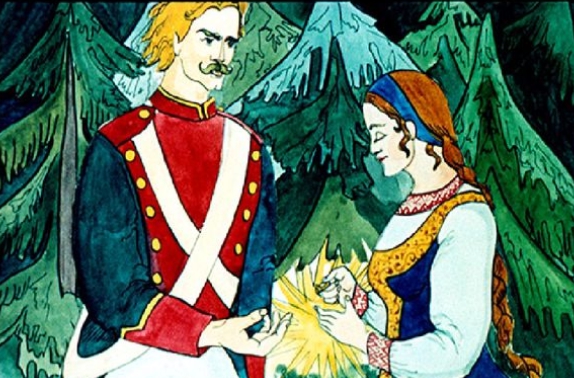 Сказка из похождений слагается, присказками красуется, небылицами минувшими отзывается, за былями буднишними не гоняется; а кто сказку мою слушать собирается, тот пусть на русские поговорки не прогневается, языка доморощенного не пугается; у меня сказочник в лаптях; по паркетам не шатывался, своды расписные, речи затейливые только по сказкам одним и знает. А кому сказка моя про царя Дадона Золотого Кошеля, про двенадцать князей его, про конюших, стольников, блюдолизов придворных, про Ивана Молодого Сержанта, Удалую Голову, спроста без прозвища, без роду, без племени, и прекрасную супругу его, девицу Катерину, не по нутру, не по нраву – тот садись за грамоты французские, переплеты сафьяновые, листы золотообрезные, читай бредни высокоумные! Счастливый путь ему на ахинеи, на баклуши заморские, не видать ему стороны затейливой, как ушей своих; не видать и гуслей-самогудов: сами заводятся, сами пляшут, сами играют, сами песни поют; не видать и Дадона Золотого Кошеля, ни чудес неимоверных, Иваном Молодым Сержантом созидаемых! А мы, люди темные, не за большим гоняемся, сказками потешаемся, с ведьмами, с чародеями якшаемся. В нашей сказке на всякого плясуна по погудке, про куму Соломониду страсти-напасти, про нас со сватом смехи-потехи! В некотором самодержавном царстве, что за тридевять земель, за тридесятым государством, жил-был царь Дадон Золотой Кошель. У этого царя было великое множество подвластных князей: князь Панкратий, князь Клим, князь Кондратий, князь Трофим, князь Игнатий, князь Евдоким, много других таких же и, сверх того, правдолюбивые, сердобольные министры, фельдмаршал Кашин, генерал Дюжин, губернатор граф Чихирь Пяташная Голова да строевого боевого войска Иван Молодой Сержант, Удалая Голова, без роду, без племени, спроста без прозвища. Его-то царь Дадон любил за верную службу, его и жаловал неоднократно большими чинами, деньгами, лентами первоклассными, златочеканными кавалериями, крестами, медалями и орденами. Таковая милость царская подвела его под зависть вельмож и бояр придворных, и пришли они в полном облачении своем к царю и, приняв слово, стали такую речь говорить: «За что, государь, изволишь жаловать Ивана Молодого Сержанта милостями-почестями своими царскими, осыпать благоволениями многократными наравне с твоими полководцами? Мы, не в похвальбу сказано, не в урок помянуто, мы, кажется, для тебя большего стоим; собираем с крестьян подати-оброки хорошие, живем не по-холопьи, хлебом-солью, пивом-медом угощаем и чествуем всякого, носим на себе чины и звания генеральские, которые на свете ценятся выше чина капральского». Царь этот царствовал, как медведь в лесу дуги гнет: гнет – не парит, переломит – не тужит! Он, послушав правдолюбивых и сердобольных советников своих, приказал немедленно отобрать от Ивана Молодого Сержанта, Удалой Головы, без роду, без племени, спроста без прозвища, все документы царские, чины, ордена, златочеканные медали, и пошло ему опять жалованье солдатское, простое, житье плохое, и стали со дня на день налегать на него более вельможи, бояре царские, стали клеветать, обносить, оговаривать. Подстреленного сокола и ворона носом долбит; свались только с ног, а за тычками дело не станет! Бился, бился наш Иван – какого добра еще дожидаться? Надувшись на пиво, его не выпьешь; глядя на лес, не вырастешь, а смотря на людей, богат не будешь. Задумал он наконец худое дело сделать, бежать из службы царской – земля государева не клином сошлась; беглому одна дорога, а погонщикам – сто; а поймают – воля божья, суд царев: хуже худова не бывает, а здесь несдобровать. Выждал он ночь потемнее, собрался и пошел куда глаза глядят, куда стопы понесут молодецкие! Приятель наш нехорошо сделал, что сбежал, о том ни слова, но и то сказать, человек не скотина; терпит Напраслину до поры до времени, а пошла брага через край, так и не сговоришь! Исподволь и ольху согнешь, а вкруте и вяз переломишь! Не успел выйти Иван наш на первый перекресток, видит-встречает, глазам своим молодецким не доверяет, видит прекрасную девицу, стоит девица Катерина, что твоя красная малина! Разодетая, разубранная, как ряженая суженая! Она поклонилась обязательно, приветствовала милостиво и спросила с ласкою: кто он таков, куда и зачем идет или послан, по своему ли желанью или по чьему приказанью? «Не торопись к худу Иван Молодой Сержант, Удалая ты Голова, без роду, без племени, спроста без прозвища, – продолжала она, – а держись блага – послушай ты моего девичьего разума глупого, будешь умнее умного; задумал ты худое дело делать: бежать из службы царской, не схоронишь ты концов в воду, выйдет через год со днем наружу грех твой, пропадет за побег вся служба твоя; подумай-ка ты лучше думу да воротись; не всем в изобилии, в раздолье жить припеваючи, белорыбицей по Волге-реке разгуливать; кто служит, тот и тужит; ложку меду, бочку дегтю – не съешь горького, не поешь и сладкого; не смазав дегтем, не поедешь и по брагу! Мало славы служить из одной корысти; нет, Иван, послужи-ка ты своему царю заморскому, под оговором, под клеветою, верою и правдою, как служат на Руси, из одной ревности да из чести! Воротись, Иван Молодой Сержант, да женись ты на мне, так мы бы с тобою и стали жить да поживать; любишь – так скажи, а не любишь – откажи! Запрос в карман не лезет». Есть притча короче носа птичья: жениться – не лапоть надеть, а одни лапти плетутся без меры, да на всякую ногу приходятся! И истинно; жена не гусли: поигравши, на стенку не повесишь, а с кем под венец, с тем и в могилу, – приглядись, приноровись, а потом женись; примерь десять раз, а отрежь один раз; на горячей кляче жениться не езди! – Все это и справедливо и хорошо, но иногда дело как будто бы наперед уже слажено, а суженого и на кривых оглоблях не объедешь! Так и тут случилось; капрал наш солдат, человек сговорчивый, подал руку девице Катерине – вот то-то свахи наши ахнут: что за некрещеная земля, где сговор мог состояться без них!!! – подал руку ей, она ему надела на перст колечко обручальное даровое-заветное, дарующее силу и крепость и нессякающее терпение, вымолвила пригодное слово, и чета наша идет – не идет, летит – не летит, а до заутрени очутились они в первопрестольном граде своем, снарядились и обвенчались, а с рассветом встали молодыми супругами. И вдруг, отколе что взялось, пошла Ивану опять прежняя милость царская, чины, и деньги, и лестные награды, и зажил он припеваючи домовитым хозяином, как ярославский мужик. И снова стал лукавый мучить завистью правдолюбивых, сердобольных министров царских, фельдмаршала Кашина, генерала Дюжина, губернатора графа Чихиря Пяташную Голову, и предложили они единодушно царю, чтобы Иван Молодой Сержант по крайней мере заслужил службою милость царскую, показал бы на деле рысь свою утиную лапчатую. Вследствие сего Иван Молодой Сержант наутро вычистился, белье натер человечьим мясом, брюки велел жене вымыть и выкатать, на себе высушил – словом, снарядился, как на ординарцы, и явился ко двору. Царь Дадон, трепнув его по плечу, вызывал службу служить. «Рад стараться», – отвечал Иван. «Чтобы ты мне, – продолжал царь, – за один день, за одну ночь, и всего за одни сутки, сосчитал, сколько сот, тысяч или миллионов зерен пшеницы в трех больших амбарах моих, и с рассветом доложил мне об этом. Если сочтешь верно, пойдет снова милость царская пуще прежнего; а нет, так казнить, повинную голову рубить!» Взяла кручинушка Ивана Молодого Сержанта, Удалую Голову, без рода, без племени, спроста без прозвища, повесил он головушку на правую сторонушку, пришел, горемычный, домой. «О чем тужишь-горюешь, очи солдатские потупляешь или горе старое мыкаешь-понимаешь?» – так спросила его благоверная супруга девица Катерина. «Всевозлюбленная и распрекрасная дражайшая сожительница моя, – держал ответ Иван Молодой Сержант, – не бесчести в загонях добра молодца, загоняешь и волка, так будет овца! Как мне не тужить, не горевать, когда царь Дадон, слушая царедворцев своих, велит мне службу служить непомерную, велит мне за один день, за одну ночь, и всего-то русским счетом за одни сутки, счесть, сколько в трех больших амбарах его царских сот, тысяч или миллионов зерен пшеницы; сочту, так пойдет милость царская, а нет, так казнить, повинную голову рубить!» – «Эх, Иван Молодой Сержант, Удалая ты Голова, дражайший сожитель и супруг мой! Это не служба, а службишка, а служба будет впереди! Ложись-ка ты спать, утро вечера мудренее, – завтра встанем да, умывшись и помолившись, подумаем», – так рекла прекрасная Катерина; напоила, накормила его, и спать положила, и прибаюкивала песенкою:          За лесами, за горами горы да леса,     А за теми за лесами лес да гора –     А за тою за горою горы да леса,     А за теми за лесами трын да трава;     Там луга заповедным диким лесом поросли,     И древа в том лесу стоеросовые,     На них шишки простые, не кокосовые!      Сожитель лег, зевнул, заснул – а Катерина вышла за вороты тесовые на крылечко белокаменное, махнула платочком итальянским и молвила: «Ах вы, любезные мои повытчики, батюшкины посольщики, нашему делу помощники, пожалуйте сюда!» И тотчас, отколе ни возьмись, старик идет, клюкой подпирается, на нем шапка мотается, головой кивает, бородой след заметает; стал и послушно от повелительницы приказания ожидает. «Сослужи-ка ты мне, вещун-чародей, службу, сосчитай до утра: сколько в трех больших амбарах государевых счетом зерен?» – «Ах, любезная наша повелительница, дочь родная-кровная нашего отца-командира, это не служба, а службишка, а служба будет впереди»; сам как свистнет да гаркнет на своих на приказчиков, так со всех сторон налетели, тьма-тьмущая – что твоя туча громовая, черная! Как принялись за работу, за расчет, не довольно по горсти – по зерну на каждого не досталось! Еще черти на кулачки не бились, наш Иван просыпается, глаза протирает, сон тяжкий отряхает, беду неминучую, смерть верную ожидает. Вдруг подходит к нему супруга его благоверная, сожительница Катерина, грамоту харатейную, расчет верный зернам пшеничным подносит. А века тогда были темные, грамоте скорописной мало кто знал, печатной и в заводе не было, – церковными буквами под титлами и ключами числа несметные нагорожены: азы прописные – красные, узорчатые, строчные – черные, буднишние, – кто им даст толку? Да и не поверять же стать! Ни свет ни заря явился капрал наш на войсковой двор и подал грамоту по начальству. А придворные правдолюбивые фельдмаршал Кашин, генерал Дюжин, губернатор граф Чихирь Пяташная Голова мысленно капрала давно уже казнили, четверили, повесили, тело его всесожжению предали и прах от востока до заката развеяли. Царь передал грамоту и дело Ивана на суд царедворцам своим. А царедворцы его – кто взят из грязи да посажен в князи; кто и велик телом, да мал делом; иной с высоку, да без намеку; тот с виду орел, да умом тетерев, личиком беленек, да умом простенек, хоть и не книжен, да хорошо острижен; а которые посмышленее, так все плуты наголо, кто кого сможет, тот того и гложет, ну, словом, живут – только хлеб жуют, едят – небо коптят! Они повелели именем Дадона собрать всех счетчиков, арифметчиков со всего царства, составить заседание и поверить огромные итоги. Арифметчики бились, перебрали жалованья, каждый тысяч по нескольку, получили по чину сенаторскому, по две ленты на крест, по плюмажу на шляпу и решили наконец единогласно и единодушно, чтобы грамоту нерукотворную харатейную отдать на сохранение в приличное книгохранилище и передавать из рода в род позднейшему потомству яко достопамятность просвещенного века великоименитого, великодаровитого, великодержавного и великомудрого царя Дадона Золотого Кошеля; что же именно касается выкладки счета сего, то оно действительно может быть так, а может быть и не так; а потому не благоугодно ли будет вышепоименованному Ивану Молодому Сержанту повелеть, яко остающемуся и пребывающему под сомнением, повелеть службу служить ему иную и исполнить оную с большим тщанием и рачением? Царь Дадон пожаловал им теперь по кресту на петлицу, по звезде на пуговицу, по банту за спину. А службу опять загадали Ивану безделицу: в один день, в одну ночь, всего-то русским счетом в одни сутки, выкопать вокруг города-столицы канаву, сто сажен глубины, сто сажен ширины, воды напустить, чтобы корабли ходили, рыба гуляла, пушки по берегам на валу стояли и до рассвету производилась бы пальба, ибо царь Дадон Золотой Кошель намеревался потешаться и праздновать именины свои. Если сослужит Иван службу эту – любить и золотом дарить; если нет – так казнить, голову рубить! Вот когда нашему Ивану пришлось хоть волком взвыть! Разорвись наш брат надвое, скажут: две ноги, две руки, почему не начетверо? Подгорюнился, пришел домой, судьбу свою проклинает, смерть верную ожидает; попало зернышко под жернов, быть ему смолоту; с ветром божьим, с волею мастера не поспоришь. Но прекрасная Катерина, спросив и узнав кручину супруга-сожителя, снова намекнула ему: это не служба, а службишка, а служба будет впереди; положила спать, убаюкала тою же песнью, вышла и накликала вещуна-чародея. Идет, головой кивает, бородой след заметает; как свистнет да топнет на своих на приказчиков – ночи тьму затмили; а за работу принялись, так не только по горсти земли – по зерну, по одной песчинке на брата не досталось! С рассветом дня царь, министры его, вельможи, царедворцы, думные и конюшие и вся столица просыпаются от гула пушек, и губернатор граф Чихирь Пяташная Голова, в легком ночном уборе, в валентиновомхалате, с парламентером на шее, походя с ног на горного шотландца, выскочил из терема своего в три авантажа на балахон и старался усмотреть в подозрительную трубу подступающего неприятеля. Когда же дело все обнаружилось, то Иван за страх, причиненный царю Дадону, царедворцам его и всем честным согражданам, был схвачен и посажен до времени под стражу; губернатора графа Чихиря сделали комендантом новой крепости; фельдмаршалу Кашину за деятельные меры для отражения мнимого неприятеля сшили в знак отличия кафтан из одних разноцветных выпушек; у прежнего же высокого совета арифметчиков, блажныя памяти, отобраны все знаки отличия, ордена, ленты и звезды; за нехитро придуманную, площадную, Иваном нашим легко исполненную службу признаны все учреждения и постановления их, да и сами они, несостоятельными, и сосланы они на теплые воды полечиться. А когда при вечернем осмотре царь Дадон Золотой Кошель нашел все новые укрепления со всеми угодьями в отличной исправности, то и отдал коменданту Чихирю все знаки отличий, коими пользовался, блажныя памяти, верховный совет его. Между тем у новых советников царских малопомалу умишко поразгулялся, и они придумали-пригадали Ивану такую добрую службу сослужить, что от радости приказали поднести себе по кружке меду, закусили муромским калачом, ростовским каплуном и нежинским свежепросольным огурчиком, и понесли, убояся грамоты, речи свои царю на доклад. Да и хитро же придумали! Дурак камень в воду закинет, дурак узел завяжет, семеро умных камня не вытащат из воды, узла не развяжут! Ивану нашему велели службу служить, а сами за сказки да за пляски, за обеды да за беседы – народ деловой; два брата на медведя, два свата на кисель; из лука не мы, из пищали не мы, а поесть, поплясать – против нас не сыскать! «Ох ты гой еси, добрый молодец, Иван Молодой Сержант, без роду, без племени, спроста без прозвища, витязь безродный и бесконный! Собирайся служить ты службу тяжкую; иди ты туда, неведомо куда, ищи того, неведомо чего; разойдись один по семи перекресткам, с семи перекрестков по семи дорогам столбовым; за горою лес, а за лесом гора, а за тою горою лес, а за тем лесом опять гора, – вспомнил теперь Иван наш колыбельную песенку супруги своей! – Придешь ты в тридесятое государство, что за тридевять земель, в заповедную рощу; в роще заповедной стоит терем золоченый, в тереме золоченом живет Котыш Нахал, невидимка искони века; у него-то есть гусли-самогуды, сами заводятся, сами играют, сами пляшут, сами песни поют; гусли эти принеси царю, царевичам, и царедворцам, и наперсникам их играть, потешаться, музыкою заморскою забавляться; и чтобы все это было сделано в одни сутки! Исполнишь – хорошо; а нет, так третий и последний тебе срок – шапки с головы схватить не успеешь, как она тебе, и с головою, в ноги покатится!» Уповая на благоверную сожительницу свою, прекрасную Катерину, и на помощь вещуна-чародея, Иван наш не унывал; но когда он пересказал сожительнице загаданную ему службу, тогда получил в ответ: «Вселюбезнейший и дражайший супруг мой и сожитель Иван Молодой Сержант, без роду, без племени, спроста без прозвища, Удалая ты Голова! Ныне пришла пора, пришла и служба твоя, и должно тебе служить ее самому; не в моих силах высвободить тебя, ниже подать тебе, бедствующему, руку помощи»; а за сим она его снарядила и в поход отпустила, как с судьбою, с случаями путем-дорогою ведаться научила, платочком итальянским своим подарила и примолвила: «Паси денежку про черный день; платком этим не иначе как в самой сущей крайности и в самом бедственном положении можешь ты утереть с лица своего молодецкую слезу горести и скорби! Не пренебрегай бездельным подарком моим: не велика мышка, да зубок остер, не велик сверчок, да звонко поет, – часом и лычко послужит ремешком!» Сели, подали хлеб-соль на прощанье, помолились богу – и пошел наш Иван, куда кривая не вынесет! И кто бы благодерзновенный покусился сподвизаться на такие чудные и неслыханные похождения! Но плетью обуха не перешибешь – когда посылают, так идти; не положить же им, здорово живешь, голову на плаху; смерть не свой брат, хоть жить и тошно, а умирать тошнее; ретивый парень лучше пойдет проведать счастья молодецкого на чужбине, чем ему умирать бесславно на родине! Иван наш уже на пути. Терпит он холод и голод и много бедствий различных переносит; бог вымочит, бог и высушит; потерял он счет дням и ночам. «Светишь, да не греешь, – подумал он, поглядев на казацкое солнышко, на луну, – только напрасно у бога хлеб ешь». И видит он вдруг, что зашел в бор дремучий и непроходимый, такой, что света божьего невзвидел; пень на пне, то лбом, то затылком притыкается – устал хоть на убой! Подкосились колени его молодецкие, сапоги в сугробах снежных глубоких вязнут. Поднял он лычко подвязать голенище – горе лыком подпоясано! Вынул платочек даровой заветной супруги-сожительницы – вдруг его как на ходули подняло! Отозвалося лычко ремешком! На нем сапоги-самоходы, да и такие они скороходы, что и на одном месте стоят, так конному не нагнать; не успел шагнуть, полюбоваться рысью своею, и уже все вокруг него зазеленелось: зашел он из белой матушки зимы в цветущую благоуханную весну; и полетел наш Иван, оглянуться не успел, выходит из лесу соснового дремучего на лужайку вечнозеленую, травка-муравка вечно свежа-зелена, как бархатец опушкой шелковой ложится, ковром узорчатым под ноги расстилается. И стоит на лужайке той здание чудное, вызолоченное от земли до кровли, от угла до угла; столпы беломраморные кровлю черепичную-серебряную подпирают, на ней маковки горят золотые, узоры прихотливые, живописные и лепные под карнизами резными разгуливают, окны цветные хрустальные, как щиты огненные, злато отливают – ни ворот, ни дверей, ни кола, ни двора; без забора, без запора, говорится, не уйдешь от вора, а тут все цело, исправно, видно некому и воровать! Обошел капрал наш здание это раз-другой кругом, оглядел со всех сторон – всюду то же, и входа нет! Смелость города берет, а за смелого бог; без отваги нет и браги; не быв звонарем, не быть и пономарем! Стук, бряк в окно хрустальное, зазвенело-полетело, только осколки брызнули! Забрался наш Иван безродный, удалой, в терем золоченый, да и ахнул! Хороша куропатка перьями, а лучше мясом; здание внутри блистало такою красотой, что ни придумать, ни сга-дать, ниже в сказке сказать! А палаты огромные пусты; никто на зов Ивана Молодого Сержанта не откликается; нет ответа, нет привета. Ходил, ходил Иван наш, выходил по всем покоям и видит, вдруг встречает, глазам молодецким не доверяет, стоит в углу чан дубовый, висит через край ковшик луженый. Выпил он на усталость крючок, за здравие благоверной сожительницы своей другой, за упокой клеветников и доносчиков своих третий – разобрало его, зашумело в голове, ходит по покоям золоченым один как перст, похаживает, завалил руку левую за ухо на самый затылок и песенку русскую: «Растоскуйся ты, моя голубушка, моя дорогая» – во весь дух покрикивает. Вдруг незримая рука его останавливает, голос безвестный вопрошает: «Ох ты гой еси, добрый молодец, мало доблести, много дерзости! Зачем и откуда пожаловал, по своему ли желанью или по чьему приказанью?» – «Я Иван Молодой Сержант, спроста без прозвища, без роду, без племени, я Иван безродный, Удалая Голова, витязь бездомный и бесконный; служил я верно богу и некрещеному царю своему в земле, что за триста конных миль; сбили меня царедворцы завистливые с чести, с хорошего места, лишили милостей царских, службы непосильные служить посылали, золотые горы сулили-обещали; сослужил я службу, сослужил другую, душу познал их кривую – не дали, чего посулили, на произвол судьбы за третьей службой отпустили: «Иди туда, неведомо куда, ищи того, неведомо чего; разойдись один по семи перекресткам, с семи перекрестков по семи дорогам столбовым; за горою лес, а за лесом гора, а за тою горою лес, а за тем лесом опять гора; придешь в тридесятое государство, что за тридевять земель, в рощу заповедную; стоит там терем золотой, в тереме том живет Котыш Нахал, невидимка искони века; у него возьми гусли-самогуды, сами заводятся, сами играют, сами пляшут, сами песни поют; их-то принеси царю, царевичам, царедворцам и наперсникам их потешаться, музыкою заморскою забавляться!» Отозвался невидимка снова: «Кого ищешь, Иван Молодой Сержант, того нашел. Зовут меня Котышем Нахалом, вековечный я невидимка, живу в заповедной роще в тереме золоченом. Знаю я художества разные и многие; умею я строить-набирать гусли-самогуды, да с уговором: грех пополам; я буду работать, а ты будешь светить мне лучиной три дня и три ночи без смены, без засыпу; просветишь – гусли-самогуды возьмешь; а заснешь, не то вздремнешь, так голову, как с воробья, сорву! До слова крепись, а за слово держись; попятишься – раком назовут!» «Полез по горло, – подумал Иван, – лезть и по уши; уже теперь не воротиться же стать». Надрал он лучин хвойных, зажег, светит день, светит ночь, светит и еще день, сон клонит неодолимый; кивнул Иван головой, задремал. А Котыш Нахал толк его под бок: «Ты спишь, Иван?» – «Ох, спать, я не сплю и дремать не дремлю, а думаю я думу». – «А какую же ты думаешь думу?» – «А думаю я, глядя в окно, множество несметное растет по свету белому лесу разнокалиберного – а какого более растет, кривого или прямого? Чай, кривого больше». Котыш Нахал призадумался. «Погоди, говорит, постереги ты на досуге гусли, я пойду посчитаю». Пошел; а капрал наш тем часом залег да давай на скорую руку спать. Долго ли, нет ли ходил Котыш – не долог час на аршин, да дорог улочкою, – а Иван поспал изрядно; он, солдат, спит скоро; бывало, под туркою, походя наестся, стоя выспится. «Вставай, Иван, – закричал Котыш, – твоя правда, кривого лесу больше; и больше так, что на числа положить, так русским счетом и не выговоришь Зажигай-ка лучину да садись за работу, свети трое суток сряду!» Светит капрал наш день, светит и ночь, добился и до другой – опять песня та же; крепился, крепился – задремал! А Котыш его толк в ребро: «Спишь? – говорит. «Ох, спать я не сплю и дремать не дремлю, а думаю я думу!» – «А какую же ты думаешь думу?» – «А думаю я: несметное множество людей на свете у бога да у земных царей, а мало ли было, да перемерло? Каких же больше людей на свете, живых или мертвых? Чай, мертвых больше!» Покинул Котыш опять Ивана на стороже, сам пошел считать. Ходил он сутки с неделей без семи дней, по-ихнему без году год со днем, выходил всю поднебесную; а Иван на брюхо лег, спиной укрылся, зевнуть не успел, заснул. «Вставай, капрал! Пора за работу, а правда твоя, мертвых людей больше; живых без четверти с седьмухой три осьмины, а остальные все мертвые!» Светит Иван опять ночь со днем, перемогся и другую, а до третьей стало доходить – вздремнул, да так, что всхрапнул да присвистнул! Толкнул его Котыш в ребро: «Спишь, Иван?» А он очнулся, да не нашелся, а вымолвил с перепугу словцо русское: виноват! К пиву едется, а к слову молвится: авось, небось да как-нибудь, а если, на беду, концы с концами не сойдутся: виноват! Вот что нашего брата на русской земле и губит; вот за что нашего брата и бьют, да, видно, все еще мало; неймется! «Из твоей вины, – молвил Котыш Нахал, – не рукавицы шить, не сапоги тачать, а если так, то делать нечего, смерть твоя пришла неминучая. Поди-ка выдь на лужайку муравчатую, на мою заповедную мелкотравчатую, погляди еще раз на белый свет, простися, покайся, умирать собирайся, а я голову с тебя, как с воробья, сорву! Охота хуже неволи; ты же сам обрекся не животу, а смерти; слово сказано языком да губами, а держись за него зубами!» Вышел Иван Молодой Сержант на лужайку заповедную вечнозеленую, вспомнил родину свою, супругу молодую, прекрасную Катерину, и залился слезами горькими. Что рыбе погибать на суше и безводье, то добру молодцу умирать вчуже на безродье! Вынул Иван платочек заветный итальянский утереть в последний раз слезу молодецкую – а уж Котыш Нахал зовет его на расправу, под окном косятчатым сидя, в растворчатое глядя. Пришел к нему капрал наш, заживо мертвым себя почитает, молитвами грешными сам себя поминает. «Отколе ты взял платок этот?» – спросил у него Котыш Нахал, невидимка искони века. Иван рассказал, от кого и каким случаем платок ему достался. «Ладно, кума, лишь бы правда была, – отозвался Котыш. – Правду ли ты говоришь?» – «Божиться у нас не велят, да и лгать заказывают, – отвечал служивый, – что сказано, то и свято; на солдатском слове хоть твердыни клади». – «Не долго думано, да хорошо сказано, – молвил Котыш. – Если так, то ты бы мне давно это сказал – стало быть, ты женат на дочери моей прекрасной девице Катерине, и ты по завету, которому столько же лет, как ей самой, не только пребудешь жив, здоров и невредим и свободен от всякой пени, но и должен получить в приданое собственные мои гусли-самогуды, искони готовые, заветные, на которые и было положено завету заслужить любовь и руку дочери моей прекрасной девицы Катерины. Для милого дружка и сережку из ушка!» Снарядил его, в поход отпустил, гусли-самогуды в мошне кожаной на плечи повесил – заиграли, заплясали, песни чудные запели, – а Иван лыжи наострил да направил восвояси; шагает, как жар-птица летает, домой торопится-поспешает. Шел он оттуда високосный год без недели со днем, не то поменьше, не то побольше, не поспеть ему и назад в сутки! Стоит над путем-дорогой избушка-домоседка, распустила крылья, как курочка-наседка, а в ней стукотня; лукошко, кузовок, корзина да коробок вместо цыплят вокруг похаживают, а две ведьмы, сестры, одна буланая, одна соловая, вокруг избы дозором объезжают, никого к ней не допускают. Повесил Иван гусли-самогуды на дерево, заслушались ведьмы игры чудесной, а он тем часом обошел кругом, да и в избу. Старик седой молотом полновесным перед жерлом огненным на наковальне булатной кует булавы стальные, запускает их в набалдашники золотые, а готовые на полати за печь кидает. Это был вещун-чародей, служивший на Ивана по повелению сожительницы его Катерины службы царские, но они друг друга не знавали в глаза. Старик принял радушно пришельца усталого. «Ляг, говорит, да отдохни; а старуха моя, коли похлебать чего хочешь, сварит тебе щец – за вкус не берусь, а горяченько да мокренько будет!» Словом, напоил, накормил и спать положил, а с рассветом выпроводил, да услышал, на беду, игру чудесную гуслей-самогудов, и стал он их у Ивана просить-выпрашивать. Не захотел отдать ему Иван сокровища своего заветного, плодов поисков, трудов и похождений неимоверных, – а тот не взял добром, так взял всемером; помощники, которым, как мы уже видели, числа нет, явились по мановению повелителя своего, воздух и небо затмили множеством своим. «Хочешь ли бороться с каждым и со всеми? – спросил вещун-чародей. – Или добровольно за булаву любую отдашь мне гусли твои?» Иван подумал, да и отдал гусли; коротки ноги у миноги на небо лезть! Выбрал булаву поувесистее и пошел, проклиная белый свет! Куда деваться ему теперь? Что делать? Как дома, как в люди показаться и принести повинную голову свою на плаху? А был уже так близок великой цели своей! В раздумье играя булавой, стал он набалдашник золотой отвертывать. Отвернул – из палицы кованой несметное и бесчисленное множество войска боевого, конного и пешего, вылетает, в строй парадный перед ним на лугу собирается, генералы с адъютантами своими во всю прыть на Ивана, витязя бездомного и бесконного, наскакивают, отдают честь должную полководцу, музыка полный поход играет, подвиги Ивана Молодого Сержанта выхваляет, армия вся в три темпа ружья на караул осаживает, правою ногою отступает. Это несметные полчища бесов вещуна-чародея, обмундированные, вооруженные. Надел Иван набалдашник золотой – исчезло все, как не бывало; снял – опять здесь, и бой, и музыка, и армия, и генералы с рапортами; а гусли-самогуды в котомке за плечами. Смекнул делом капрал наш; набалдашник надел, палицу в руку, котомку за плечи, самоходцы на ноги, и марш на один шабаш в родимую свою сторонушку. Поспел до рассвета; стал на луга заповедные царские, которые недовольно человек ни один не смел святотатными стопами своими попирать, но на кои и птица мимолетная не садилась; снял голову с булавы и построил армию несметную прямо против дворца царского, а гусли-самогуды заставил играть: «За горами, за долами!» Царь, проснувшись, разгневался на дерзостного пришельца необычайно, струсил без меры и послал губернатора графа Чихиря Пяташную Голову осведомиться немедленно: что, и как, и кто, и почему? Идет Чихирь, узнал Ивана Молодого Сержанта издали, подходит дерзостно, шляпы плюмажной не сымает, речи строптивые-ругательные произносит: «Не удивишь ты нас, Иван окаянный, что скоро воротился, и врасплох нас не застанешь! На тебя виселица готова давным-давно!» Притравил словом одним Иван бесов своих на старого недруга закоснелого: схватили – не довольно по клочку, по волоску на каждого не досталось! Ждал, ждал царь ответа с нетерпением великим. «Нет, говорит, видно этот музыки заслушался; поди-ка ты, фельдмаршал мой Кашин!» «Не ломайся, овсяник, не быть калачом», – сказал ему Иван; и этому была участь не завиднее первого, и третьему генералу Дюжину также. Но теперь вызвался и пошел сослуживец и поборник Ивана Молодого Сержанта, поступивший ныне на место убылого, сосланного за тридевять земель по гусли-самогуды. Зная службу и дисциплину, стал он подходить к новому полководцу почтительно, держал мерный шаг, руки по шву, фуражку снял на приличном расстоянии, одним словом: шел – не спотыкался, стал – не шатался, заговорил – не заикался, и осведомился от имени царского о происходящем. Иван Молодой Сержант, спроста без прозвища, без рода, без племени, а теперь фельдмаршал, полуторный генерал и сам себе кавалер, обнял его, приласкал, сказался именем своим, приказал царю бить челом и доложить, что Иван воротился из похода своего, сослужил службу царскую, принес гусли-самогуды из рощи заповедной вечнозеленой от Котыша Нахала, вековечного невидимки, царю, царевичам и наперсникам их потешаться, музыкою забавляться. Сам надел набалдашник на булаву, снял войско с заповедных лугов и в послушании остался ожидать решения царского. Царь Дадон Золотой Кошель выслал звать его ко двору на чай и ужин, произвел в военачальники свои, губернаторы, сенаторы, генералы и кавалеры, – но только что Иван дался в обман и пошел без подозрения на зов царский, как два наемные резника с кистенями, с ножами бросились с остервенением ему навстречу: они имели повеление обезоружить его отняв палицу, и бросить его в темницу. Велика Федора, да дура, а Иван мал, да удал; им было бы выждать, покуда он взойдет в тесные ворота дворцовые, и захватить его сзади, а они, не поглядев в святцы да бух в колокол, поспешили, людей насмешили, вышли рано, да сделали мало. Теперь Иван в последний испытал коварство царя Дадона Золотого Кошеля и советников его правдолюбивых; он выпустил войско свое, конвое и пешее, навстречу убийцам, обложил дворец и весь город столичный, так что лишь только нашедшая туча дождевая пронеслась в недоумении, ибо некуда было и капле дождя кануть, – и истребил до последнего лоскутка, ноготка и волоска Дадона Золотого Кошеля и всех сыщиков, блюдолизов и потакал его. «Человеку нельзя же быть ангелом», – говорили они в оправдание свое. «Но не должно ему быть и дьяволом, – отвечал он им. – И Соломон и Давид согрешали – давидски согрешаете, да не давидски каетесь! Нет вам пардону!» И поделом: они все, по владыке своему, на один лад, на тот же покрой – все наголо бездельники; каков поп, таков и приход; куда дворяне, туда и миряне; куда иголка, туда и нитка. Иван был провозглашен от народа царем земли той, а супруга его, благоверная Катерина, – царевною; он был еще в цветущей молодости своей, да и она в отсутствие его не состарелась, ибо все неимоверные похождения его с Котышем Нахалом и гуслями-самогудами действительно произошли в продолжение одних только суток. Царь Иван много лет здравствовал и царствовал, кротко и смиренно, милостиво и справедливо; пользовался мудрыми советами супруги своей, благоверной Катерины, ратью своею несметною держал во страхе и повиновении врагов своих и был благословляем народом. Празднуя же восшествие свое и супруги своей на престол, заставил на пиршестве обильном ликовать народ три дня и три ночи без отдыха; вина заморские лились через край; яств, каких, только прихотливая душа твоя пожелает, вдоволь; скоморохи, выписные и доморощенные, игрища многоразличные, горы, пляски, салазки и сказки, кулачные бои увеселяли народ, со всех концов царства обширного собравшийся. И я и сват Демьян там были, куму Соломониду дома забыли, мед и пиво пили, по усам текло, в рот не попадало, – кто сказку мою дослушал, с тем поделюсь, кто нет – тому ни капли! 